Campus: GuarulhosCampus: GuarulhosCampus: GuarulhosCurso (s): FilosofiaCurso (s): FilosofiaCurso (s): FilosofiaUnidade Curricular (UC): História da Filosofia Moderna IUnidade Curricular (UC): História da Filosofia Moderna IUnidade Curricular (UC): História da Filosofia Moderna IUnidade Curricular (UC): Unidade Curricular (UC): History of Modern Philosophy IUnidade Curricular (UC): Unidade Curricular (UC): History of Modern Philosophy IUnidade Curricular (UC): Unidade Curricular (UC): History of Modern Philosophy IUnidade Curricular (UC): [Nome da UC em espanhol - opcional]Unidade Curricular (UC): [Nome da UC em espanhol - opcional]Unidade Curricular (UC): [Nome da UC em espanhol - opcional]Código da UC: 2312Código da UC: 2312Código da UC: 2312Docente Responsável/Departamento: Profa. Dra. Jacira de Freitas – Departamento de FilosofiaDocente Responsável/Departamento: Profa. Dra. Jacira de Freitas – Departamento de FilosofiaContato (e-mail) (opcional): 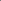 Docente(s) Colaborador(es)/Departamento(s):  ------Docente(s) Colaborador(es)/Departamento(s):  ------Contato (e-mail) (opcional): Ano letivo: 2022Termo: 2ºTurno: Vespertino Nome do Grupo/Módulo/Eixo da UC (se houver): Idioma em que a UC será oferecida: (X) Português(  ) English(  ) Español(  ) Français(  ) Libras(  ) Outros:UC:(X) Fixa(  ) Eletiva(  ) OptativaOferecida como:(X) Disciplina
(  ) Módulo
(  ) Estágio (  ) Outro Oferta da UC: (X) Semestral (  ) AnualAmbiente Virtual de Aprendizagem: (  ) Moodle
(  ) Classroom(X) Outro (  ) Não se aplica Ambiente Virtual de Aprendizagem: (  ) Moodle
(  ) Classroom(X) Outro (  ) Não se aplica Ambiente Virtual de Aprendizagem: (  ) Moodle
(  ) Classroom(X) Outro (  ) Não se aplica Pré-Requisito (s) - Indicar Código e Nome da UC: Pré-Requisito (s) - Indicar Código e Nome da UC: Pré-Requisito (s) - Indicar Código e Nome da UC: Carga horária total (em horas): 90HCarga horária total (em horas): 90HCarga horária total (em horas): 90HCarga horária teórica (em horas): 73 horas teóricasCarga horária prática (em horas): 17 horas práticasCarga horária de extensão (em horas): Não háSe houver atividades de extensão, indicar código e nome do projeto ou programa vinculado na Pró-Reitoria de Extensão e Cultura (Proec): não se aplicaSe houver atividades de extensão, indicar código e nome do projeto ou programa vinculado na Pró-Reitoria de Extensão e Cultura (Proec): não se aplicaSe houver atividades de extensão, indicar código e nome do projeto ou programa vinculado na Pró-Reitoria de Extensão e Cultura (Proec): não se aplicaEmenta: O curso propõe examinar o grande racionalismo no século XVII europeu e suas implicações na cultura moderna ocidental.Ementa: O curso propõe examinar o grande racionalismo no século XVII europeu e suas implicações na cultura moderna ocidental.Ementa: O curso propõe examinar o grande racionalismo no século XVII europeu e suas implicações na cultura moderna ocidental.Conteúdo programático: 1. As faculdades virtuais: imaginação, memória, razão.
2. As ideias gerais e abstratas
3. Atividade do entendimento e passividade das sensações (hierarquia dos sentidos)
4. Sensações representativas e sensações físicas: signos ou imagens5. O sensualismo de Condillac6. A crítica à tradição filosófica na Profissão de Fé7.  Entendimento e vontade8. A causa do movimento 9. Consciência e Razão10. A liberdade como conceito metafísicoConteúdo programático: 1. As faculdades virtuais: imaginação, memória, razão.
2. As ideias gerais e abstratas
3. Atividade do entendimento e passividade das sensações (hierarquia dos sentidos)
4. Sensações representativas e sensações físicas: signos ou imagens5. O sensualismo de Condillac6. A crítica à tradição filosófica na Profissão de Fé7.  Entendimento e vontade8. A causa do movimento 9. Consciência e Razão10. A liberdade como conceito metafísicoConteúdo programático: 1. As faculdades virtuais: imaginação, memória, razão.
2. As ideias gerais e abstratas
3. Atividade do entendimento e passividade das sensações (hierarquia dos sentidos)
4. Sensações representativas e sensações físicas: signos ou imagens5. O sensualismo de Condillac6. A crítica à tradição filosófica na Profissão de Fé7.  Entendimento e vontade8. A causa do movimento 9. Consciência e Razão10. A liberdade como conceito metafísicoObjetivosGerais:A recusa da sujeição aos dogmas metafísicos, aos preconceitos morais, às superstições religiosas e às tiranias políticas são algumas ideias predominantes no Iluminismo. Atuando em todos os domínios da experiência humana, o uso crítico da razão conduziria - nessa visão de mundo - ao progresso e à liberdade. As análises dos filósofos iluministas se defrontam, contudo, com a crítica à civilização elaborada por Rousseau e suas desconcertantes formulações sobre o problema do conhecimento. O objetivo do curso é apresentar e discutir, no âmbito da filosofia do século XVIII, formulações específicas (Diderot, Voltaire, Holbach, Helvetius, Rousseau) que dão ensejo aos embates filosóficos daquele período, no que diz respeito à constituição da subjetividade (autoconsciência), da intersubjetividade (consciência moral) e permitem redimensionar o problema do conhecimento.Específicos:O objetivo é compreender como se constitui, no contexto do Iluminismo, a filosofia rousseauniana, a partir das reflexões formuladas na Profissão de Fé do Vigário Saboiano, no Capítulo IV do Emílio.ObjetivosGerais:A recusa da sujeição aos dogmas metafísicos, aos preconceitos morais, às superstições religiosas e às tiranias políticas são algumas ideias predominantes no Iluminismo. Atuando em todos os domínios da experiência humana, o uso crítico da razão conduziria - nessa visão de mundo - ao progresso e à liberdade. As análises dos filósofos iluministas se defrontam, contudo, com a crítica à civilização elaborada por Rousseau e suas desconcertantes formulações sobre o problema do conhecimento. O objetivo do curso é apresentar e discutir, no âmbito da filosofia do século XVIII, formulações específicas (Diderot, Voltaire, Holbach, Helvetius, Rousseau) que dão ensejo aos embates filosóficos daquele período, no que diz respeito à constituição da subjetividade (autoconsciência), da intersubjetividade (consciência moral) e permitem redimensionar o problema do conhecimento.Específicos:O objetivo é compreender como se constitui, no contexto do Iluminismo, a filosofia rousseauniana, a partir das reflexões formuladas na Profissão de Fé do Vigário Saboiano, no Capítulo IV do Emílio.ObjetivosGerais:A recusa da sujeição aos dogmas metafísicos, aos preconceitos morais, às superstições religiosas e às tiranias políticas são algumas ideias predominantes no Iluminismo. Atuando em todos os domínios da experiência humana, o uso crítico da razão conduziria - nessa visão de mundo - ao progresso e à liberdade. As análises dos filósofos iluministas se defrontam, contudo, com a crítica à civilização elaborada por Rousseau e suas desconcertantes formulações sobre o problema do conhecimento. O objetivo do curso é apresentar e discutir, no âmbito da filosofia do século XVIII, formulações específicas (Diderot, Voltaire, Holbach, Helvetius, Rousseau) que dão ensejo aos embates filosóficos daquele período, no que diz respeito à constituição da subjetividade (autoconsciência), da intersubjetividade (consciência moral) e permitem redimensionar o problema do conhecimento.Específicos:O objetivo é compreender como se constitui, no contexto do Iluminismo, a filosofia rousseauniana, a partir das reflexões formuladas na Profissão de Fé do Vigário Saboiano, no Capítulo IV do Emílio.Metodologia de ensino: Aulas expositivas dialogadas;Recurso à bibliografia atualizada;Projetor multimídia.Avaliação: - Elaboração de fichas de leitura e relatórios sobre textos lidos
- 1 prova escrita individual ou seminário 
- 1 trabalho de aproveitamento ao final do curso 
- Ficha de avaliação pessoal (inclui participação nas aulas, debates e seminários) Bibliografia: DIDEROT, D.; MORETTO, F. M. L. (Trad.). Enciclopédia ou dicionário raciocinado das ciências, das artes, dos ofícios por uma sociedade de letrados: discurso preliminar e outros textos. São Paulo: Ed. Unesp, 1989. 188 p. ISBN 85713900061.DESCARTES, René. Obras escolhidas. São Paulo: Perspectiva, 2010. 744 p. (Textos; 24). ISBN 9788527308991.DIDEROT, D.; D’ALEMBERT, J. L. R. (dir.). Enciclopédia. Org. de P. P. Pimenta e M. das G. de Sousa. São Paulo: Edit. UNESP, 2015, 5 vols. DIDEROT, D. Oeuvres. Paris: Gallimard, Bibliothèque de La Pléiade.HOLBACH. Système de la Nature ou des Loix du Monde Physique et du Monde Moral. [ga] Gallica, Bibliothéque Numérique de la Bibliothéque Nationale de France, s/d.ROUSSEAU, J. J. Profissão de Fé do Vigário Saboiano. Emílio, L. IV. SP: Martins Fontes, 1995.ROUSSEAU, J.-J. Oeuvres Complètes. Paris: Gallimard, Bibliothèque de la Pléiade, 5 v. 1959-1995.ÁVILA, F. R. Natureza e Imanência: o sistema da natureza de Holbach, 1ª. ed. 2018.BLOCH, Jean H. Rousseau and Helvetius pn innate and acquired traits: the final stages of the Rousseau-Helvetius controversy, Author(s): Jean H. BlochSource: Journal of the History of Ideas, Vol. 40, No. 1 (Jan. - Mar., 1979), pp. 21-41Published by: University of Pennsylvania PressStable URL: http://www.jstor.org/stable/2709258 .Accessed: 20/06/2014 21:10.CASSIRER, E. El problema del conocimiento, V. II: Desarrollo y culminacion del racionalismo. El problema del conocimiento en el sistema del empirismo, de Newton a Kant. Fondo de Cultura Economica, 2000. 723 p. ISBN-10 ‏9681622782; ISBN-13 978- 9681622787DERRIDA, J., Cogito e história da loucura in A Escritura e a diferença, Perspectiva, 2002.FREITAS, J. Política e festa popular em Rousseau – a recusa da representação. São Paulo, Humanitas, 1ª. ed. 1997.GOBRY, I. Vocabulário grego da filosofia. Tradução de Ivone C. Benedetti, São Paulo: WMF Martins Fontes, 2007.GUÉROULT, M. - Descartes segundo a ordem das razões. São Paulo: Discurso Editorial, 2016. MARUYAMA, N. Rousseau e Helvetius. Os princípios da moralidade. São Paulo: Cadernos de Ética e Filosofia Política 2, 2000, p. 38-59.PIVA, P. J. L. O ateu virtuoso – Materialismo e Moral em Diderot. São Paulo: Discurso Editorial, 1ª. ed. 2003.PRADO JR., Bento. A retórica de Rousseau. São Paulo: Cosac Naify, 2008, 464 pp.SOUZA, M. G. Voltaire: a razão militante. São Paulo: ed. Moderna, 1ª. ed. 1993.SOUZA, M. G. O cético e o ilustrado. São Paulo: Cadernos de Ética e Filosofia Política 2, 2000, p.09-17.STAROBINSKI, J. A Transparência e o Obstáculo. São Paulo: Cia. Das Letras, 1ª. ed. 1991.Bibliografia Básica: DESCARTES, René. Meditações metafísicas. 3. ed. São Paulo: WMF Martins Fontes, 2011. 155 p. (Clássicos). ISBN 8533621183.DIDEROT, D.; MORETTO, F. M. L. (Trad.). Enciclopédia ou dicionário raciocinado das ciências, das artes, dos ofícios por uma sociedade de letrados: discurso preliminar e outros textos. São Paulo: Ed. Unesp, 1989. 188 p. ISBN 85713900061.ESPINOSA, Baruch. Tratado da reforma da inteligência (trad. Lívio Teixeira). São Paulo: Martins Fontes, ISBN 9788533619555 LEIBNIZ, Gottfried Wilhelm Freiherr von. Novos ensaios sobre o entendimento humano. Lisboa: Colibri, 1983. 385 p. (Universalia Ideias). ISBN 97280470209. LOCKE, J. Essay concerning human understanding. Cambridge, U.K.; Cambridge University Press, 2007. xiii, 486 p. (the Cambridge companion to philosophy). ISBN 9780521834339.BIBLIOGRAFIA COMPLEMENTARALQUIÉ, F. A. filosofia de Descartes. Lisboa, Editorial Presença, 1986. BELAVAL, Y. Leibniz critique de Descartes. Paris: Gallimard, 1960. 559 p. ISBN 2070299740.BERKELEY, G. Tratado sobre os princípios do Conhecimento Humano. Volume Berkeley/Hume Coleção Pensadores. Abril ou Nova Cultural. BERKELEY, G. Oeuvres Choisis. Tradução, prefácio e notas de A. Leroy, Aubier, Paris.CHAUÍ, M. A nervura do real. Vol. 1: Imanência. São Paulo: Companhia das Letras, ISBN 9788571648401. CHAUÍ, M. Espinosa: uma filosofia da liberdade. São Paulo: Moderna, ISBN 9788516050283. DASCAL, Marcelo. Leibniz: language, signs, and thought : a collection of essays. Amsterdam; Philadelphia: temp, 1987. xi, 203 p. (Foundations of semiotics ; 10). ISBN 9027232806.DELEUZE, Gilles. A dobra: Leibniz e o barroco. Campinas: Papirus, 1991. 232 p. ISBN 8530801717.Deleuze, G. – Empirismo e subjetividade. São Paulo: Editora 34, 1998.DERATHÉ, R. Le rationalisme de J.-J. Rousseau. Genebra: Editions Slatkine, 2011.DERRIDA, J., Cogito e história da loucura in A Escritura e a diferença, Perspectiva, 2002.DESCARTES, R. Oeuvres et lettres. textes présentés par André Bridoux, Paris, Gallimard Bibliotèque de la Pléiade, s/d.DESCARTES, René. Obras escolhidas. São Paulo: Perspectiva, 2010. 744 p. (Textos; 24). ISBN 9788527308991.DIDEROT, D.; D’ALEMBERT, J. L. R. (dir.). Enciclopédia. Org. de P. P. Pimenta e M. das G. de Sousa. São Paulo: Edit. UNESP, 2015, 5 vols. DIDEROT, D. Oeuvres. Paris: Gallimard, Bibliothèque de La Pléiade.MACHADO, M. Narrações da natureza: a concepção espinosista da verdade no Tractatus de intellectus emendatione. Tese, 2007. PDF disponível em www.fdandrade.com/Machado.pdf GOYARD-FABRE, S. John Locke et la Raison Raisonable. Vrin, 1986.MICHAUD, Y. Locke. Bordas, 1986. Trad. brasileira Jorge Zahar, 1991.GUÉROULT, M. - Descartes segundo a ordem das razões. São Paulo: Discurso Editorial, 2016. GUIMARÃES, J. A. F. A teoria da representação na terceira meditação: a originalidade da metafísica cartesiana. Tempo da Ciência (14) 28: 99-114, 2º semestre 2007. HAZARD, P. O pensamento europeu no século XVIII: de Montesquieu a Lessing. Lisboa: Presença; São Paulo: Martins Fontes, 1974. 2 v. (Síntese; 13 e 14).HOLBACH. Système de la Nature ou des Loix du Monde Physique et du Monde Moral. [ga] Gallica, Bibliothéque Numérique de la Bibliothéque Nationale de France, s/d.HUME, D. A treatise of human nature. Oxford: Clarendon Press, 1978. HUME, D.  Tratado da natureza humana. Tradução Debora Danowski. São Paulo: Unesp, 2003.LEFEBVRE, H. Diderot ou les affirmations fondamentales du matérialisme. Paris: L'Arche, 1983. 252 p (Les sens de la marche). ISBN 2851810286.LEIBNIZ, Gottfried Wilhelm. Discurso de metafísica e outros textos. Tradução de T. M. Lacerda. São Paulo: Martins Fontes, 2004. 163 p. (Clássicos. Filosofia). ISBN 8533619782.LEIBNIZ, Gottfried Wilhelm Freiherr von. Essais de théodicée: sur la bonté de Dieu, la liberté de l'homme et l'origine du mal. Paris: Flammarion, 1969. 502 p. (GF; 209). ISBN 2080702092LEIBNIZ, Gottfried Wilhelm Freiherr von; _temp (Ed.). Discours de métaphysique, suivi de Monadologie: et autres textes. Paris: Gallimard, 2004. 562 p. (Folio essais ; 391). ISBN 207032964X.LOSONSKY, M. Enlightenment and action from Descartes to Kant: passionate thought. Cambridge, U.K.: Cambridge University Press, 2001. 221 p. ISBN 9780521039789.MARION, J.-L. Sobre a ontologia cinzenta de Descartes. Ciência cartesiana e saber aristotélico nas Regulae. Trad.: Armando Pereira da Silva e Teresa Cardoso. Lisboa: Instituto Piaget, s/d.PASCAL, B. Oeuvres complètes. Paris: Seuil, 1960.REZENDE, C. Intellectus fabrica: Um ensaio sobre a teoria da definição no Tractatus de intellectus emendatione de Espinosa. Tese, 2009. PDF disponível em: www.fdandrade.com/Rezende.pdf ROUSSEAU, J. J. Profissão de Fé do Vigário Saboiano. Emílio, L. IV. SP: Martins Fontes, 1995.ROUSSEAU, J.-J. Oeuvres Complètes. Paris: Gallimard, Bibliothèque de la Pléiade, 5 v. 1959-1995. SCRUTON, R. Uma breve história da filosofia moderna: de Descartes a Wittgenstein. Rio de Janeiro: José Olympio, 2008. 377 p. ISBN 9788503008686.SILVA, F. L. Descartes: a Metafísica da Modernidade. São Paulo: Ed. Moderna, 1993 ISBN 8516008592TEIXEIRA, L. A doutrina dos modos de percepção e o conceito de abstração na filosofia de Espinosa. São Paulo: Humanitas, ISBN 9788571393738 Cronograma (opcional): 